How to Review an eForm How to review any submitted eForm and the approval process.1Under the Teaching, Advising & Support homepage2Choose Student Forms Pending Approval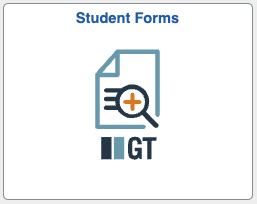 3Choose Evaluate Student Forms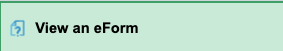 4You can click search to see all forms available to you OR search using the fields provided to look up a specific form Your Form ID is a 6-digit number, this number is also in the emails you received if you happen to have more than one form 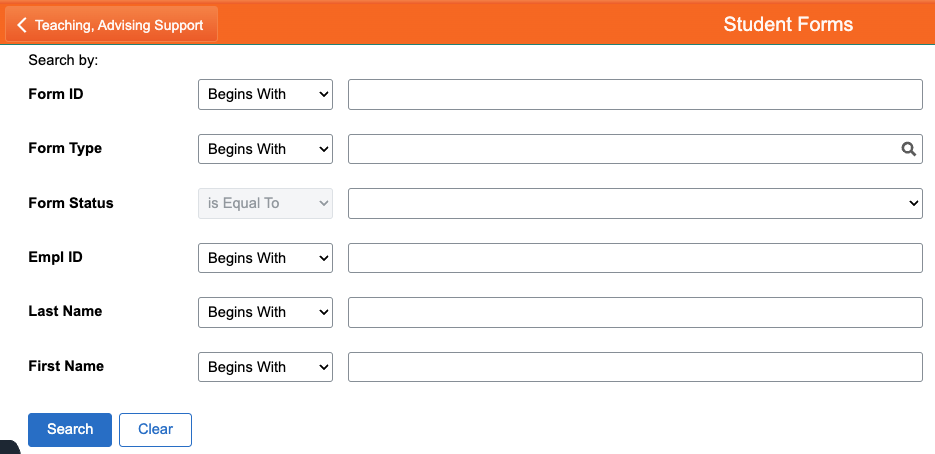 5Click the form ID to open your form6On the page that opens you can see all the details of the student and form 7Click Next at the bottom to go to approvals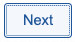 8This will be a list of who has approved and signed the form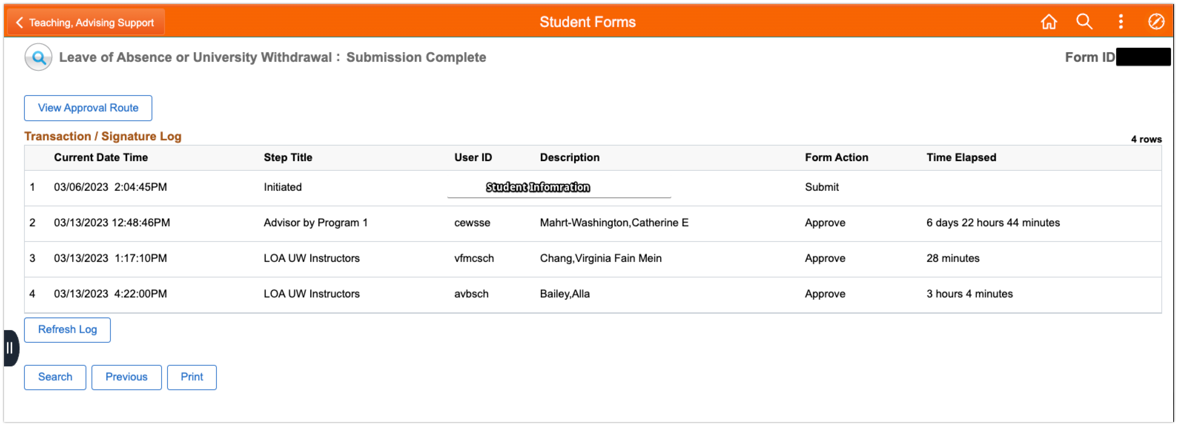 9To view what approvals are left click View Approval Route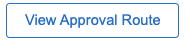 10Opening the carrot will show the approver names 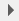 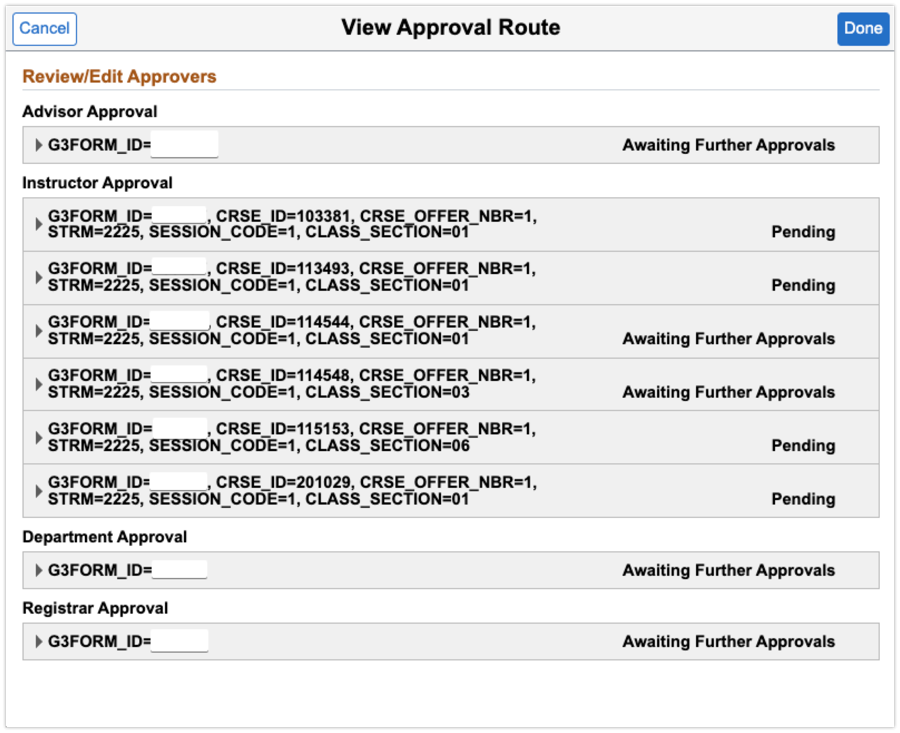 